Abrechnungsformular Lavey-HütteMieterMietdauerTaxen für Mitglieder (bis 2 Nächte / 1 Nacht à CHF 12.00)Taxen für Mitglieder (ab 3 Nächte / 1 Nacht à CHF 8.00)Taxen für Nichtmitglieder (1 Nacht à CHF 15.00)Taxen für Kinder (unter 10 Jahren / 1 Nacht à CHF 6.00)Miete Heizung (Wochenende CHF 20.00 / Woche CHF 50.00)GetränkeBemerkungen(Word-Dokument nach dem ausfüllen lokal abspeichern und dann als Mail-Anhang verschicken.)Ausgefülltes und gespeichertes Word-Dokument einreichen an: Flavio Ingold, flavioingold@gmail.com Bezahlen:ManuellPer TWINT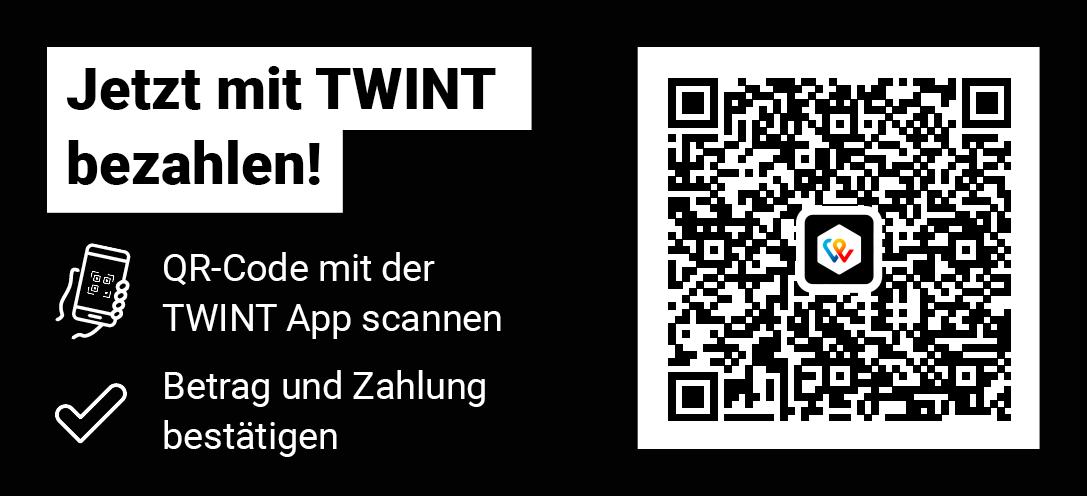 Name:
Adresse:
PLZ, Ort:eMail:
Telefon:Von:		Bis:		Anzahl Personen:
Anzahl Übernachtungen:Total in CHF:Anzahl Personen:
Anzahl Übernachtungen:Total in CHF:
Anzahl Personen:
Anzahl Übernachtungen:Total in CHF:
Anzahl Personen:
Anzahl Übernachtungen:Total in CHF:
Total Taxen in CHF:Total in CHF:Bier à CHF 2.50
Weisswein à CHF 10.00
Mineral (0.5l) à CHF 2.00Gesamttotal in CHF:Total in CHF:Ort und Datum:Alle Angaben sind korrekt:IBAN: CH54 0645 0016 0411 7740 3		An: SCA Skiclub Alpina, 3360 Herzogenbuchsee 